ПОЯСНИТЕЛЬНАЯ ЗАПИСКАк первой редакции проекта национального стандарта ГОСТ Р «Система защиты от фальсификации и контрафакта. Технический аудит предприятий. Общие положения»Шифр темы 1.2.124-1.017.24Сведения о разработчике стандартаООО «Центр организации бизнеса» Юридический и почтовый адрес: 111123, Российская Федерация, город Москва, улица Плеханова, дом 4А, этаж 2. помещение 12, комната 13, офис 80А, тел.+7(919)729-52-83, e-mail: cob2022@yandex.ruНаименование проекта стандартаГОСТ Р «Система защиты от фальсификации и контрафакта. Технический аудит предприятий. Общие положения»Краткая характеристика объекта и аспекта стандартизацииВ проекте стандарта установлены общие требования к проведению технического аудита производственной системы предприятия или отдельных производственных процессов производственной системы, обладающих высокой добавленной стоимостью, и распространяется на предприятия различных форм собственности.Стандарт также устанавливает общие положения в области противодействия обороту фальсифицированной и контрафактной продукции и при осуществлении параллельного импорта продукции. Стандарт предназначен для применения предприятиями- изготовителями, предприятиями-потребителями материалов, специализированными и иными организациями, осуществляющими деятельность в рамках оборота продукции на любом этапе ее жизненного цикла.Цель разработки стандартаРазработка выполняется с целью установления общих положений в области противодействия обороту фальсифицированной и контрафактной продукции, а также при осуществлении параллельного импорта продукции.Перечень работ, выполненных в целях разработки стандартаНаучно-исследовательские работы в области противодействия обороту фальсифицированной и контрафактной продукции не выполнялись.Выполнение работ по стандартизации, реализованных в целях разработки стандарта, не предусмотрено. При разработке стандарта учтены действующие нормативные документы по стандартизации.Основание разработки стандартаПоложения национального стандарта обеспечивают реализацию требований Указа Президента Российской Федерации от 23.01.2015 г. №31 «О дополнительных мерах по противодействию незаконному обороту промышленной продукции».Положения, отличающиеся от положений соответствующих международных стандартовПоложения стандарта не имеют аналогов среди международных и региональных стандартов.Сведения о взаимосвязи стандарта с другими документами по стандартизацииПроект стандарта ГОСТ Р «Система защиты от фальсификации и контрафакта. Технический аудит предприятий. Общие положения» взаимосвязан со следующими нормативными документами:ГОСТ 12.4.026 Система стандартов безопасности труда. Цвета сигнальные, знаки безопасности и разметка сигнальная. Назначение и правила применения. Общие технические требования и характеристики. Методы испытанийГОСТ 24297 Верификация закупленной продукции. Организация проведения и методы контроляГОСТ ISO 9000 Системы менеджмента качества. Основные положения и словарьГОСТ Р 51749 Энергосбережение. Энергопотребляющее оборудование общепромышленного применения. Виды. Типы. Группы. Показатели энергетической эффективности. ИдентификацияГОСТ Р 57881 Противодействие незаконному обороту промышленной продукции. Термины и определенияГОСТ Р 58987 Оценка соответствия. Исследования типа продукции в целях оценки (подтверждения) соответствия продукции требованиям технических регламентов евразийского экономического союзаГОСТ Р ИСО 19011 Оценка соответствия. Руководящие указания по проведению аудита систем менеджментаТР ТС 010/2011 Технический регламент Таможенного союза «О безопасности машин и оборудования»Структура (содержание) стандартаСодержание стандарта сформировано в соответствии с требованиями раздела 7 ГОСТ 1.5-2001 «Межгосударственная система стандартизации. Стандарты межгосударственные, правила и рекомендации по межгосударственной стандартизации. Общие требования к построению, изложению, оформлению, содержанию и обозначению».Проект стандарта содержит следующие разделы:Область примененияНормативные ссылкиТермины и определенияКлассификацияТехнический аудит производственной системы предприятияОсновные положенияПроверка приемочных процедур при входном контроле материалов, покупных изделий и сопроводительной документацииТехнический аудит производственных процессовТехнический аудит производственных операцийТехнический аудит безопасности технологических процессовТехнический аудит процессов в области информационных технологийТребования к квалификации аудиторовГарантии исполнителя аудиторских услуг БиблиографияРезультат введения и ожидаемая социальная эффективность от применения стандартаВ результате введения стандарта предполагается проводить непрерывный технический аудит, а его инструменты будут помогать бизнесу обнаруживать и предотвращать ошибки и мошенничество более эффективно и на ранней стадии. В дальнейшем мониторинг бизнес-операций может стать будущим этапом функции аудита.Контактные данные разработчика стандарта12.000 «Центр организации бизнеса» Юридический и почтовый адрес: 111123, Российская Федерация, город Москва, улица Плеханова, дом 4А, этаж 2, помещение 12, комната 13, офис 80А, тел.+7(919)729-52-83, e-mail: cob2022@yandex.ruРуководитель разработки: Цеханский-Сергеев Григорий Леонидович +79857768348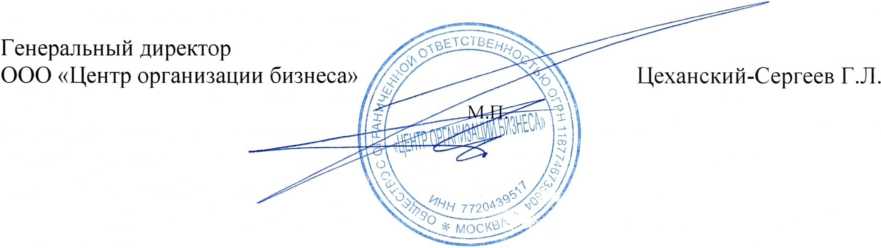 